VAJE ZA MOČDanes pa bomo zopet naredili nekaj vaj za moč – da ne pozabite….Pri izvajanju bodite natančni.PRIPRAVLJALNI DEL URE:	15 minutPreskakovanje navidezne kolebnice - 3 serije po 1minuto. Med serijami 1 minuto počitka.https://www.youtube.com/watch?v=b4gDjGecMbgGLAVNI DEL URE : 30 MIN	Vaje za moč : 3 serije po 12 ponovitev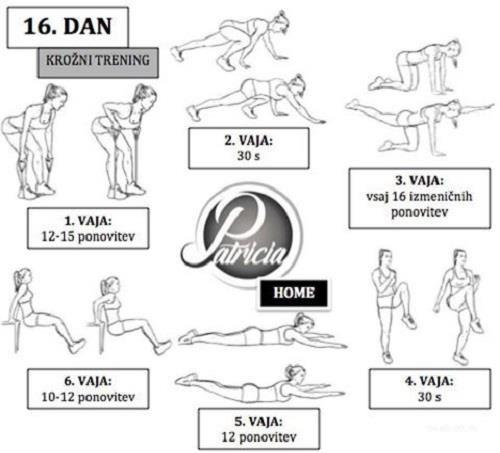 OPIS VAJVaja: vzemi elastičen trak v kolikor ga nimaš pa mamine starenajlonske hlačne nogavice.V stoji razkoračno stojiš s pokrčenimi nogami na traku. Krči in steguj roki , kot kaže slika.Vaja: v leži pred rokami se pomikam naprej tako da gre istočasno naprej ista roka in noga. Vajo izvajaš 30 sekund.Vaja: V kleku ležno pred rokami dviguješ istočasno nasprotno nogo od roke 12 ponovitev.Vaja: Na mestu visoko dviguj kolena, kot pri visokem skiipingu. 30 sekundVaja: v leži na trebuhu – hrbtenjače 12 ponovitev.Na kuhinjskem stolu – krčenje in iztegovanje rok. Ponovitve 30 sekundVZEMI SI 1 MINUTNO PAVZO IN PONOVI ŠE DVE SERIJE VAJNaredi še 3 skoke v daljino z mesta in izmeri najdaljši skok ( meriš odtis zadnje noge).Predklon ali lahko s stegnjenimi nogami prideš do tal.15 sklecUMIRJANJE ORGANIZMA - 5 MINUTStol je pred telesom. Z rokama se primemo za stol in naredimo 5 razovk ( lastovk), na vsako nogo ( slika 2.)Stojimo bočno ob stolu. Z eno roko se držimo stola in odnožimo. 10 ponovitev z vsako nogo( slika 3.)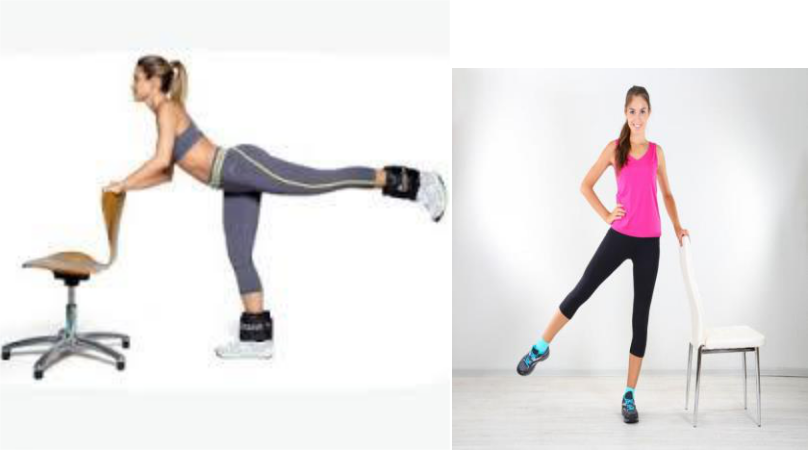 